新住民辦理離婚登記確認同意書臺南市永康戶政事務所關心您!中文請問您同不同意辦理離婚登記？同意         不同意中文當事人簽名：                    日文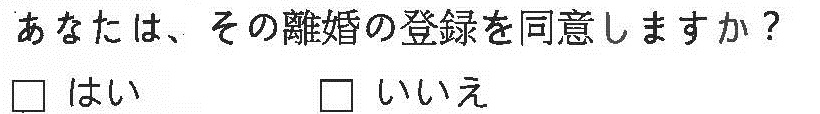 日文英文Do you agree to get a divorce？Yes,I agree.          No,I don’t agree.英文Signature：                   越南文(大寫)越南文(大寫)越南文(小寫)越南文(小寫)印尼文印尼文泰文泰文柬埔寨文柬埔寨文